Student worksheetWhat is a revolve? Can you give examples of something that might revolve?List the steps needed to model a simple revolve e.g. a donut shape.Student ChallengeUsing Fusion 360 Model a cable tidy similar to the sizes below. Export your file as an STL and then slice it in CURA ready for 3D printing.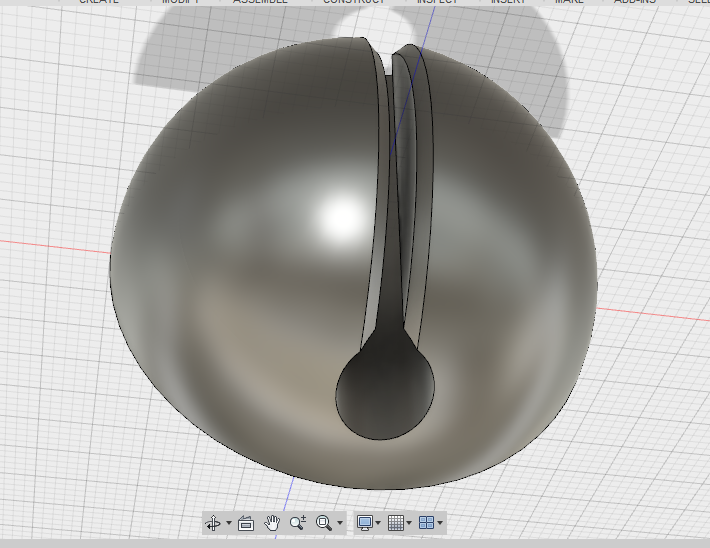 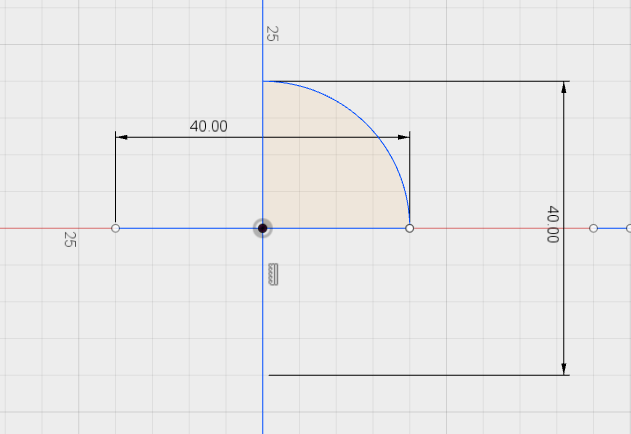 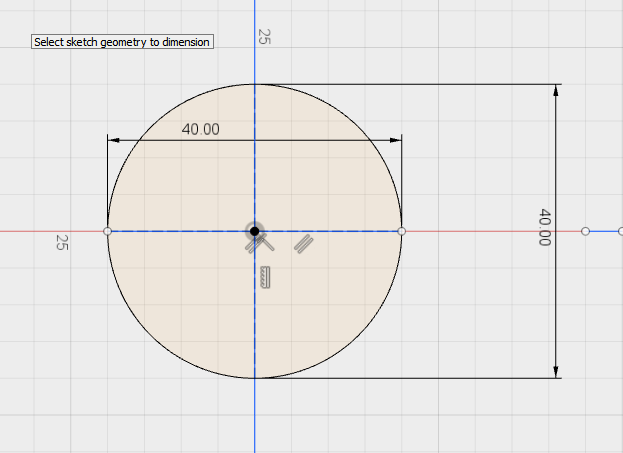 Plenary – What have you learnt today?Can you describe what a revolve is?How is a revolve different to an extrude? Explain.